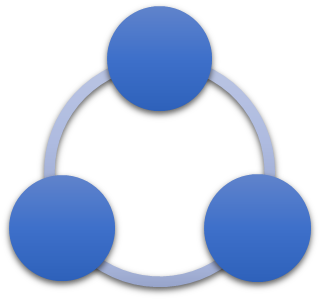 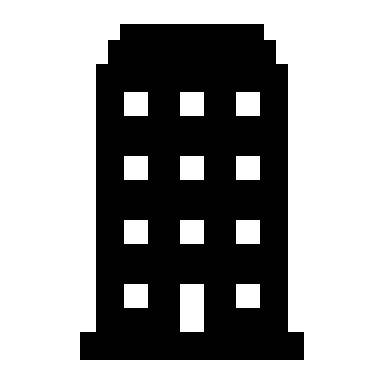 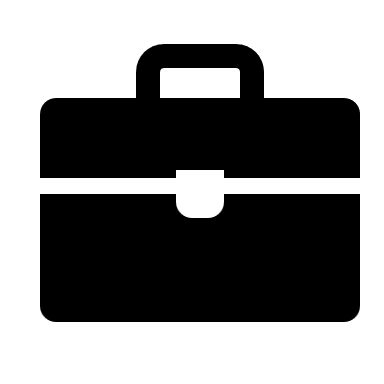 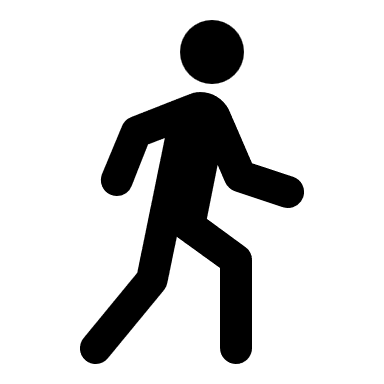 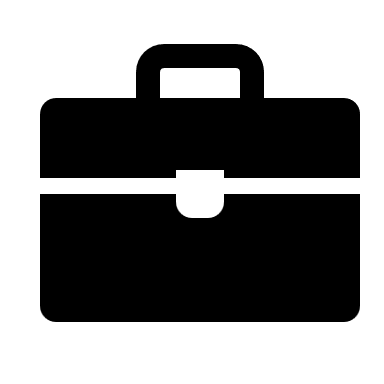 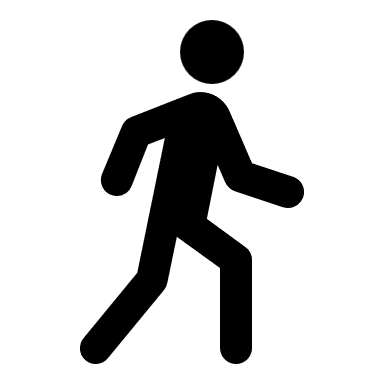 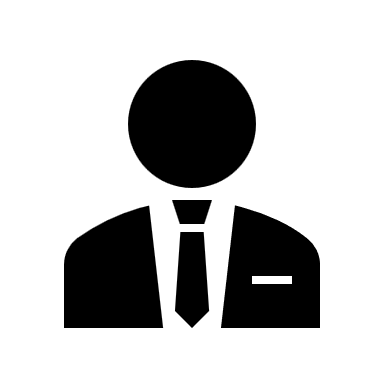 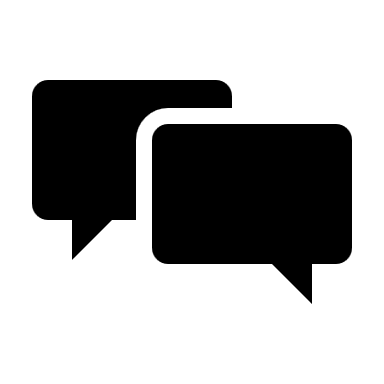 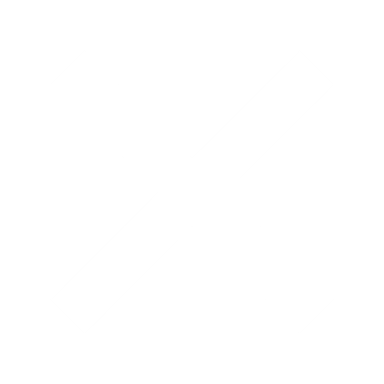 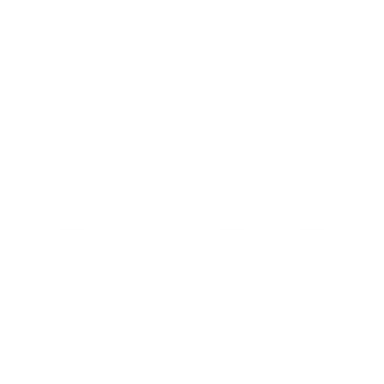 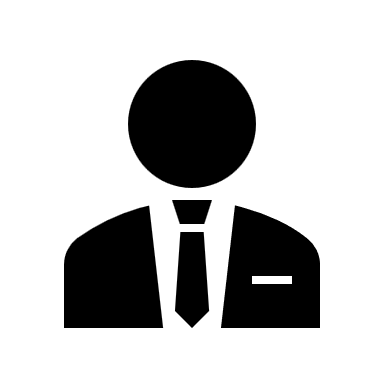 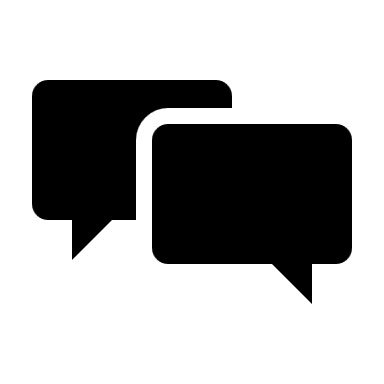 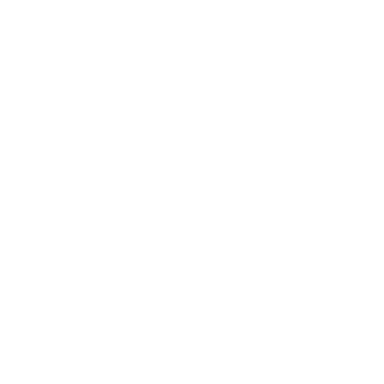 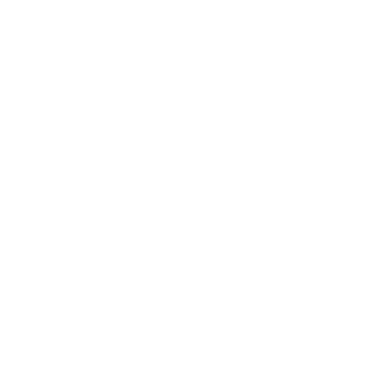 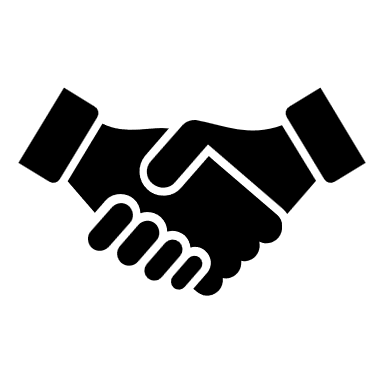 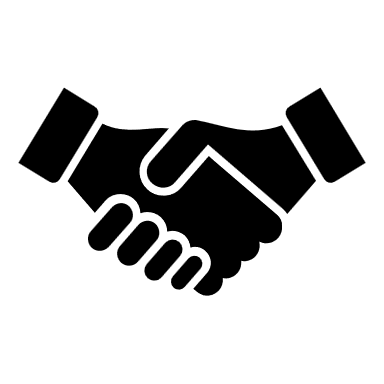 本事業は、INPIT熊本県知財総合支援窓口の外部窓口相談会として行うものです。ご記入頂いた情報は、本相談以外の目的では使用いたしません。令和５年度　荒尾商工会議所　特許・商標等　無料個別相談会 申込書令和５年度　荒尾商工会議所　特許・商標等　無料個別相談会 申込書令和５年度　荒尾商工会議所　特許・商標等　無料個別相談会 申込書令和５年度　荒尾商工会議所　特許・商標等　無料個別相談会 申込書令和５年度　荒尾商工会議所　特許・商標等　無料個別相談会 申込書令和５年度　荒尾商工会議所　特許・商標等　無料個別相談会 申込書開催日時：偶数月の第２水曜日　13:30～16:30　※4/4のみ第1火曜日2023年4月4日、6月14日、8月9日、10月11日、12月13日　　　　　　　　　2024年2月14日　全6回　相談時間は1社1時間程度（13:30～、14:30～、15:30）お申し込み先：荒尾商工会議所（荒尾市大正町1丁目4番5号）電話  0968-62-1211　　FAX  ０９６８-６２-１２１６その他：事前予約制相談時間は調整のうえご連絡します。　　　　下記に必要事項をご記入のうえ、お申込みください。開催日時：偶数月の第２水曜日　13:30～16:30　※4/4のみ第1火曜日2023年4月4日、6月14日、8月9日、10月11日、12月13日　　　　　　　　　2024年2月14日　全6回　相談時間は1社1時間程度（13:30～、14:30～、15:30）お申し込み先：荒尾商工会議所（荒尾市大正町1丁目4番5号）電話  0968-62-1211　　FAX  ０９６８-６２-１２１６その他：事前予約制相談時間は調整のうえご連絡します。　　　　下記に必要事項をご記入のうえ、お申込みください。開催日時：偶数月の第２水曜日　13:30～16:30　※4/4のみ第1火曜日2023年4月4日、6月14日、8月9日、10月11日、12月13日　　　　　　　　　2024年2月14日　全6回　相談時間は1社1時間程度（13:30～、14:30～、15:30）お申し込み先：荒尾商工会議所（荒尾市大正町1丁目4番5号）電話  0968-62-1211　　FAX  ０９６８-６２-１２１６その他：事前予約制相談時間は調整のうえご連絡します。　　　　下記に必要事項をご記入のうえ、お申込みください。開催日時：偶数月の第２水曜日　13:30～16:30　※4/4のみ第1火曜日2023年4月4日、6月14日、8月9日、10月11日、12月13日　　　　　　　　　2024年2月14日　全6回　相談時間は1社1時間程度（13:30～、14:30～、15:30）お申し込み先：荒尾商工会議所（荒尾市大正町1丁目4番5号）電話  0968-62-1211　　FAX  ０９６８-６２-１２１６その他：事前予約制相談時間は調整のうえご連絡します。　　　　下記に必要事項をご記入のうえ、お申込みください。開催日時：偶数月の第２水曜日　13:30～16:30　※4/4のみ第1火曜日2023年4月4日、6月14日、8月9日、10月11日、12月13日　　　　　　　　　2024年2月14日　全6回　相談時間は1社1時間程度（13:30～、14:30～、15:30）お申し込み先：荒尾商工会議所（荒尾市大正町1丁目4番5号）電話  0968-62-1211　　FAX  ０９６８-６２-１２１６その他：事前予約制相談時間は調整のうえご連絡します。　　　　下記に必要事項をご記入のうえ、お申込みください。開催日時：偶数月の第２水曜日　13:30～16:30　※4/4のみ第1火曜日2023年4月4日、6月14日、8月9日、10月11日、12月13日　　　　　　　　　2024年2月14日　全6回　相談時間は1社1時間程度（13:30～、14:30～、15:30）お申し込み先：荒尾商工会議所（荒尾市大正町1丁目4番5号）電話  0968-62-1211　　FAX  ０９６８-６２-１２１６その他：事前予約制相談時間は調整のうえご連絡します。　　　　下記に必要事項をご記入のうえ、お申込みください。相談形式対 面相談者自宅等からWeb参加相談者自宅等からWeb参加荒尾商工会議所からWeb参加荒尾商工会議所からWeb参加希望日時第１希望月　　　　　日　時　　　　　分～第１希望月　　　　　日　時　　　　　分～第２希望月　　　　　日　時　　　　　分～第２希望月　　　　　日　時　　　　　分～第３希望月　　　　　日　時　　　　　分～氏　　　名事業所名住　　　所電話：電話：電話：電話：電話：メールアドレス業　　　種製造 ・ 建設 ・ 卸し ・ 小売 ・ サービス ・ その他製造 ・ 建設 ・ 卸し ・ 小売 ・ サービス ・ その他製造 ・ 建設 ・ 卸し ・ 小売 ・ サービス ・ その他製造 ・ 建設 ・ 卸し ・ 小売 ・ サービス ・ その他製造 ・ 建設 ・ 卸し ・ 小売 ・ サービス ・ その他相談内容